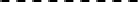 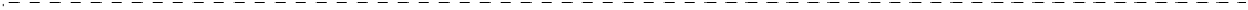 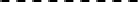 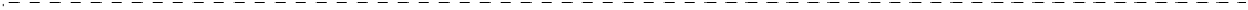 MENTION COMPLÉMENTAIRE TECHNICIEN(NE) EN RÉSEAUX ÉLECTRIQUESSESSION 2018 ÉPREUVE E2RÉALISATION D’UNE INSTALLATIONDOSSIER SUJETCe dossier comprend 7 feuilles numérotées de DS 1/7 à 7/7PARTIE A : RÉALISATION SOUTERRAINE (4h)L'alimentation du réseau se fait par le poste nommé P17, Vous travaillez dans l'entreprise« BOUSPAGE » qui intervient pour le compte de l'agence ERDF de Nantes.– Repères X et Y - durée 2 h 30.Vous intervenez afin de confectionner la boîte de dérivation SDI 150/35 repère « X » ainsi que le raccordement du coffret CIBE équipé d’une grille de repiquage repère « Y ».Le câble NFC 33-210 de 3x150 + 1x70 est déjà en place.Tavail à réaliser :dérouler et positionner le câble NFC 33-210 3x35 + 1x35,confectionner l'accessoire SDI 240/35 en NON ISOL,compléter le document de traçabilité,raccorder le câble NFC 33-210 3x35 + 1x35 au CPF (Connecteur Porte Fusible) du coffret CIBE.– Repère G - durée 1 h 30Vous devez désormais raccorder le câble d'arrivée réseau 240 mm² ALU à la RMBT repère« G » et réaliser la mise à la terre du neutre.On vous demande de :fixer les modules de raccordement sur la plage de la RMBT,préparer le câble,raccorder le câble aux connecteurs de la RMBT,réaliser la MALT.Fiche de traçabilité de l’accessoire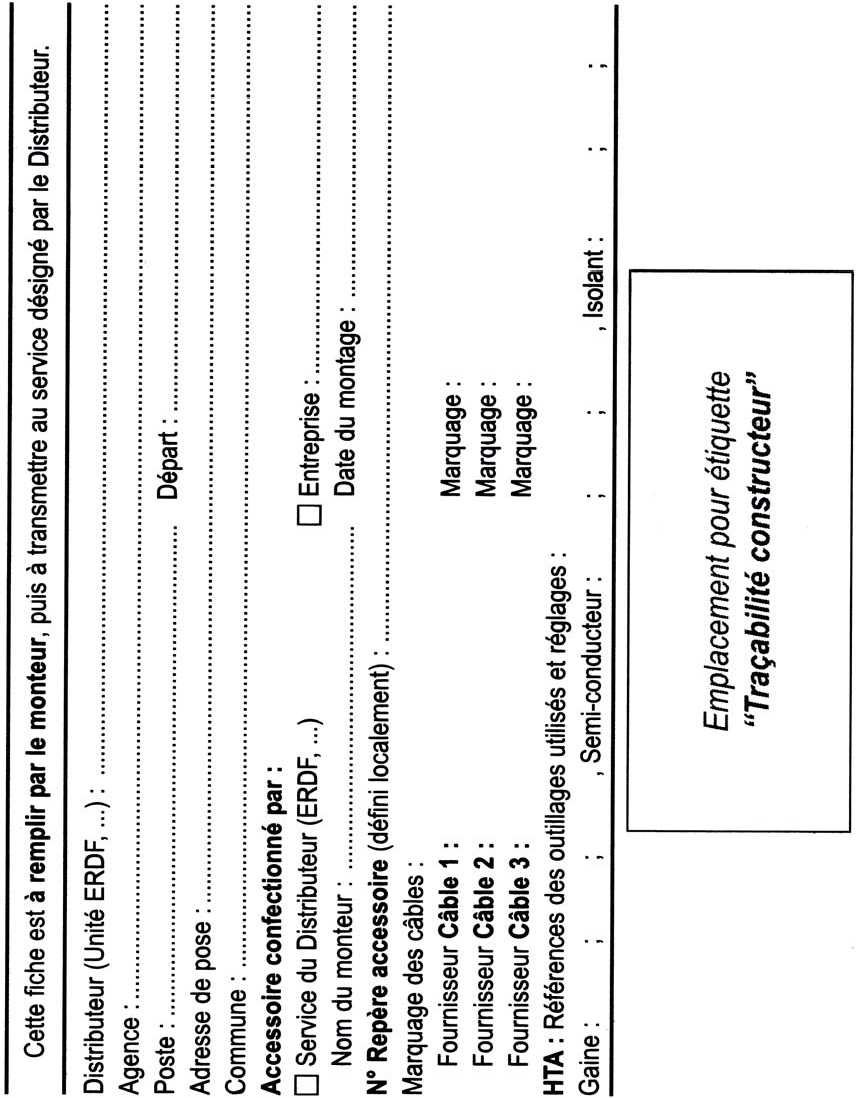 Critères d’évaluation de la réalisation souterrainePARTIE B : RÉALISATION AÉRIENNE (4h)Dans le cadre d'un effacement de réseau en ville, vous devez réaliser une remontée aéro- souterraine.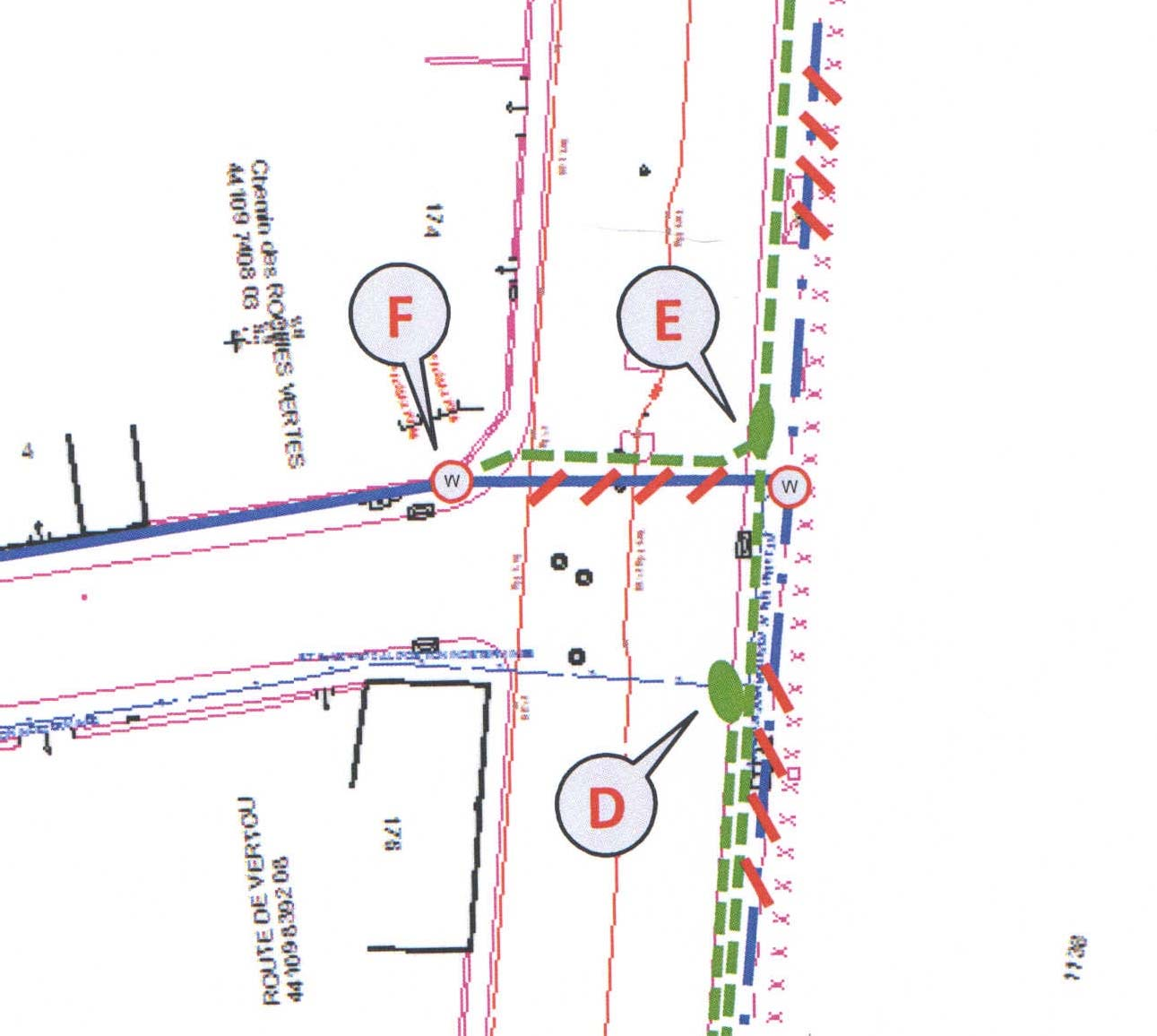 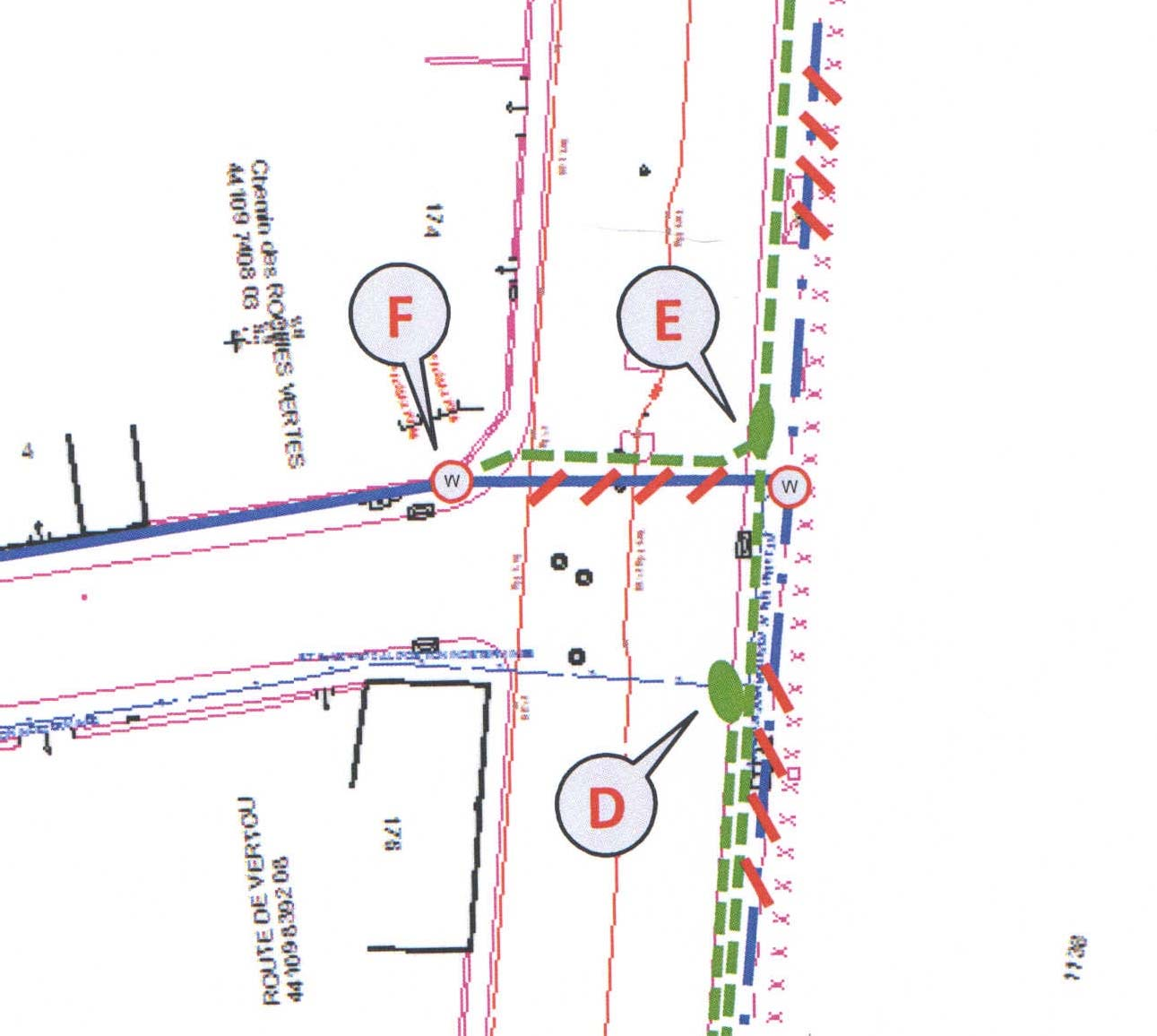 Travail à réaliser en équipe de 2 monteurs :Baliser le chantier,Poser un EAS 1500 et reprendre l’arrêt du câble torsadé sur le Support F,Déposer le câble torsadé entre les supports F et E.Travail à réaliser en individuel :Descendre un torsadé le long du support repère « F »,Raccorder la descente au câble 3x150 +70 en attente au pied du support,Raccorder la descente au réseau aérien.Présentation du travail à réaliser en aérienAvant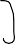 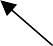 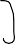 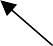 AprèsCDR/CT 2S 70-70	EAS 1500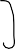 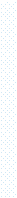 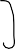 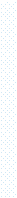 NFC 33-2093x70mm²+54,6mm²NFC 33-2093x70mm²+54,6mm²GPC 90-90EJASE 150-70 / 70-54,6NFC 33-2103x150mm²+70mm²Critères d’évaluation de la réalisation aérienneNE RIEN ÉCRIRE	DANS CE CADREAcadémie :	Session :Académie :	Session :NE RIEN ÉCRIRE	DANS CE CADREExamen :	Série :Examen :	Série :NE RIEN ÉCRIRE	DANS CE CADRESpécialité/option :	Repère de l’épreuve :Spécialité/option :	Repère de l’épreuve :NE RIEN ÉCRIRE	DANS CE CADREEpreuve/sous épreuve :Epreuve/sous épreuve :NE RIEN ÉCRIRE	DANS CE CADRENOM :NOM :NE RIEN ÉCRIRE	DANS CE CADRE(en majuscule, suivi s’il y a lieu, du nom d’épouse)Prénoms :	N° du candidat(en majuscule, suivi s’il y a lieu, du nom d’épouse)Prénoms :	N° du candidatNE RIEN ÉCRIRE	DANS CE CADRENé(e) le :(le numéro est celui qui figure sur la convocation ou liste d’appel)NE RIEN ÉCRIRE	DANS CE CADRE(le numéro est celui qui figure sur la convocation ou liste d’appel)NE RIEN ÉCRIRE	DANS CE CADREAppréciation du correcteurNote :	/20Appréciation du correcteurNote :	/20COMPÉTENCESCRITÈRES DE RÉUSSITESCRITÈRES DE RÉUSSITESC2.3 : Préparer les matérielsLe conditionnement est vérifiéLe conditionnement est vérifiéC2.3 : Préparer les matérielsLes notices constructeurs sont luesLes notices constructeurs sont luesC2.3 : Préparer les matérielsLe choix de l'outillage est judicieuxLe choix de l'outillage est judicieuxC3.1 : Assurer la sécurité sur le chantierLes règles liées à l'habilitation électrique sont respectéesLes règles liées à l'habilitation électrique sont respectéesC3.1 : Assurer la sécurité sur le chantierLes EPI sont vérifiés et portés à bon escientLes EPI sont vérifiés et portés à bon escientC3.1 : Assurer la sécurité sur le chantierLes gestes et postures sont adaptés aux recommandationsLes gestes et postures sont adaptés aux recommandationsC3.1 : Assurer la sécurité sur le chantierLa zone de travail est baliséeLa zone de travail est baliséeC3.3 : Construire un réseau souterrainLes câbles sont correctement positionnés dans la tranchéeLes câbles sont correctement positionnés dans la tranchéeC3.3 : Construire un réseau souterrainLes rayons de courbure sont respectésLes rayons de courbure sont respectésC3.3 : Construire un réseau souterrainLes déchets sont triésLes déchets sont triésC3.5 : Raccorder les réseauxRMBTLe câble est correctement dégainéC3.5 : Raccorder les réseauxRMBTLa mise en œuvre de la GRN et E4R est correcteC3.5 : Raccorder les réseauxRMBTLes conducteurs sont correctement brossés et graissésC3.5 : Raccorder les réseauxRMBTLa longueur de dénudage et le couple de serrage sont respectésC3.5 : Raccorder les réseauxRMBTL'ordre des phases est respectéC3.5 : Raccorder les réseauxRMBTLe neutre est correctement raccordé à la terreC3.5 : Raccorder les réseauxRMBTLa réserve des conducteurs permet une utilisation ultérieureC3.5 : Raccorder les réseauxSDI 240/35La réalisation est conforme à la procédure constructeurC3.5 : Raccorder les réseauxSDI 240/35Les câbles sont correctement dégainésC3.5 : Raccorder les réseauxSDI 240/35Le frettage et l'abrasion sont correctement réalisésC3.5 : Raccorder les réseauxSDI 240/35Le neutre est isoléC3.5 : Raccorder les réseauxSDI 240/35Les connecteurs sont correctement positionnésC3.5 : Raccorder les réseauxSDI 240/35L'enrubannage respecte le mode opératoireC3.5 : Raccorder les réseauxSDI 240/35Les valves sont positionnées correctementC3.5 : Raccorder les réseauxSDI 240/35L'injection de la résine est correcteC3.5 : Raccorder les réseauxSDI 240/35L'accessoire est étancheC3.5 : Raccorder les réseauxSDI 240/35L'accessoire est terminéC3.5 : Raccorder les réseauxCIBELe câble est correctement dégainéC3.5 : Raccorder les réseauxCIBELa mise en œuvre de la GRN et E4R est correcteC3.5 : Raccorder les réseauxCIBELe câble est correctement raccordé au coupe circuitC3.5 : Raccorder les réseauxCIBELes phases restantes sont isoléesC4.2 : Transmettre les informations utiles à son équipe ou à la hiérarchie.Le document de traçabilité est correctement renseignéLe document de traçabilité est correctement renseignéCOMPÉTENCESCRITÈRES DE RÉUSSITESC1-2 : Collecter et interpréter des informationsL'environnement de travail et les contraintes environnementales sont identifiésC1-2 : Collecter et interpréter des informationsLes informations liées à la sécurité sont prises en compteC2-1 : Se repérer sur le chantierLe poste de travail est identifiéC2-2 : Planifier son interventionL’ordonnancement des tâches est cohérentC2-2 : Planifier son interventionLe choix des matériels est conforme à la listeC2-3 : Préparer les matérielsLe matériel est listé et vérifiéC2-4 : Approvisionner le chantierLe matériel est contrôléC3-1 : Assurer la sécurité sur le chantierLe balisage est cohérent par rapport à la zone de travailC3-1 : Assurer la sécurité sur le chantierLe contrôle de l’état des supports est effectuéC3-1 : Assurer la sécurité sur le chantierLes EPI sont vérifiésC3-1 : Assurer la sécurité sur le chantierLes moyens d’ascension et le poste de travail en hauteur sont adaptés et sécurisésC3-2 : Construire un réseau aérienLes armements et appareils (poste haut de poteaux, ferrures, etc.) sont positionnés et fixésC3-2 : Construire un réseau aérienLa dépose est réalisée en toute sécurité (les descentes de matériels et de câble sont contrôlées)C3-2 : Construire un réseau aérienL’ancrage est effectué avec le matériel adaptéC3-2 : Construire un réseau aérienLes feuillards sont correctement confectionnésC3-2 : Construire un réseau aérienLe câble torsadé est arrêté de façon esthétique et pratiqueC3-2 : Construire un réseau aérienLe câble de descente est correctement fixé et tenduC3-2 : Construire un réseau aérienLa goulotte est correctement mise en placeC3-2 : Construire un réseau aérienLes déchets sont triésC3-5 : Raccorder les réseauxL'EJASE est confectionnée en respectant la notice du constructeur et le mode opératoire.C3-5 : Raccorder les réseauxLes câbles sont correctement dénudésC3-5 : Raccorder les réseauxLes manchons sont correctement sertisC3-5 : Raccorder les réseauxLa mise en œuvre de l'E4R et de la GRN est correcteC3-5 : Raccorder les réseauxLe raccordement des CDR/CT est conforme au mode opératoire du constructeurC3-5 : Raccorder les réseauxL'ordre des phases et du neutre est respectéC3-5 : Raccorder les réseauxLa pose des CDR/CT est esthétiqueC4-1 : Dialoguer avec le client, les entreprises partenaires et les riverainsLa chronologie des tâches est clairement exprimée en utilisant un vocabulaire approprié et précisC4-2 : Transmettre les informations utiles à son équipe ou à la hiérarchieLes informations transmises sont clairement exprimées et reflètent l’avancement du chantier